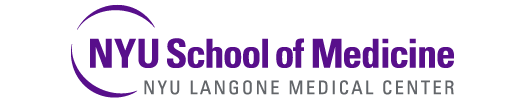 New York University School of MedicinePost-doc position NYU School of Medicine’s Department of Population Health (http://pophealth.med.nyu.edu/) is offering a two-year full time post-doctoral position. We seek outstanding candidates with health professional doctorate degrees (MD, PharmD or equivalent) and/or research doctorate degrees (PhD, ScD, DrPH) in health services research and implementation science. The candidate will work with Drs. Donna Shelley and Carolyn Berry, faculty in the Division of Comparative Effectiveness Research and Division of Health Behavior, on two related studies funded by NIH and the Agency for Healthcare Research and Quality. The candidate will receive individual mentorship on the two active studies and participate in study implementation, data analysis, and interpretation and preparation of study findings for publication. In addition to these project-specific activities, postdoctoral trainees will receive mentorship from senior researchers in the Department to develop their own research questions related to evaluating health systems interventions to improve quality care and patient outcomes, clinical informatics, and advancing research and practice in implementation science. Postdocs will have an opportunity to participate in and pursue research in a range of health care settings that informs clinical care and health policy. Postdocs will also participate in a bimonthly Departmental research and mentorship seminar series and will be encouraged to participate in grant writing courses and other training opportunities offered by NYU Langone Health. In addition, travel funds will be available for postdocs to travel to one conference a year to present their research.To apply, send statement of interest and curriculum vitae to: Donna Shelley MD MPH; e-mail: donna.shelley@nyumc.orgNYU Langone Medical Center is an equal employment/affirmative action employer and does not discriminate on the basis of race, color, religion, gender, gender identity or expression, sexual orientation, marital/or parental status, age, national origin, citizenship, disability, veterans status, or any other classification protected by applicable Federal, State, or Municipal Law.